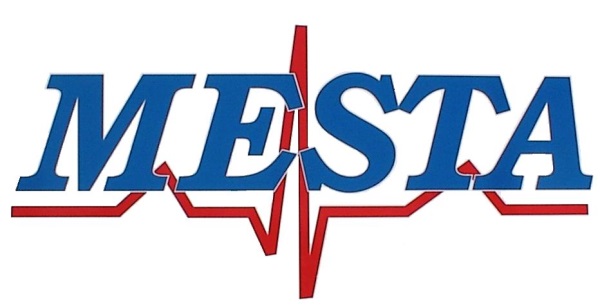 918-825-6825 Phone										        918-825-6829 FaxNOTICEPursuant to, and in accordance with Oklahoma Statues Title 25, Section 311, notice is hereby given of the regularly scheduled meeting of the Mayes Emergency Services Trust Authority at 5:00PM December 12th, 2023, at the MESTA Main Station #1, 4144 Redden Street, Pryor, Oklahoma. AGENDACall to order.Consent agendaRegular Board Meeting Minutes of November 14th, 2023Financial Statement of November 2023Claims for paymentRequest for Blanket purchase ordersTransfer of funds necessary to cover expenseAttorney reportDirector reportRegular AgendaNew Business:  Consideration and possible Board action with respect to any other matters not known about or which could not have been reasonably foreseen prior to posting the agenda.Discussion and possible Board action on a report from the Executive Director Search CommitteeDiscussion and possible Board action on approving the annual budget of the Authority for FY 2024Discussion and possible Board action on payment to Stryker for current services rendered or purchasing an annual PM agreementCitizens input, open to all Citizens limited to 2 minutes per individual.Adjournment.Posted December 8th, 2023Brandon Hawkins Director of MESTA